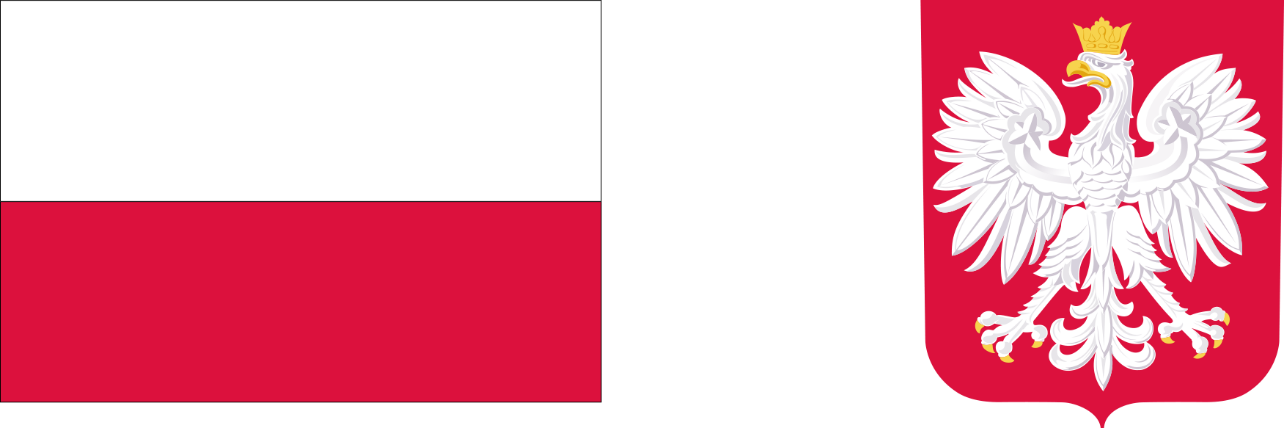 Projekt „Ponadnarodowa mobilność kadry edukacji szkolnej” dofinansowany jest ze środków budżetu państwa oraz środków UE.Czas realizacji projektu:
od 1 lutego 2017 r. do 30 czerwca 2022 r.Całkowity budżet projektu:  50 264 428,50 PLNŚrodki budżetu Państwa:  2 870 098,87 PLNWkład UE:   47 394 329,63 PLNProjekt „Ponadnarodowa mobilność kadry edukacji szkolnej ” realizowany jest w IV osi priorytetowej Innowacje społeczne i współpraca ponadnarodowa, Działanie 4.2 Programy mobilności ponadnarodowej w ramach Programu Operacyjnego Wiedza Edukacja Rozwój 2014-2020 (PO WER).Projekt stanowi dodatkowe źródło dofinansowania projektów składanych w programie Erasmus+ dla Akcji KA1 „Mobilność Kadry Edukacji Szkolnej” w ramach konkursów wniosków w latach 2017, 2018.Głównym celem projektów realizowanych ze środków PO WER w obszarze edukacji szkolnej jest rozwijanie potencjału osób oraz instytucji poprzez realizację działań polegających na ponadnarodowej mobilności.Oczekiwane efekty to przede wszystkim wzrost liczby osób, które dzięki mobilności nabyły wiedzę w zakresie możliwości wykorzystania nowych metod, podejść, technik nauczania oraz pracy z uczniem.Zagraniczne wyjazdy podniosą poziom i jakość procesu nauczania. Dzięki odbyciu działań zagranicznych nauczyciele poprawią wiedzę i umiejętności, zdobędą praktyczne kompetencje będące uzupełnieniem wiedzy już posiadanej, podniosą kompetencje kluczowe. Zagraniczna mobilność w dużej mierze zwiększy ich wartość na rynku pracy, a sama placówka poprzez udział w międzynarodowym przedsięwzięciu przyczynia się do podniesienia prestiżu szkoły w środowisku lokalnym.